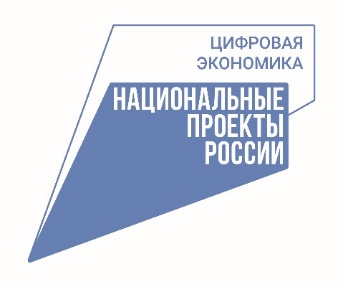 Школьники______региона участвуют во Всероссийской олимпиаде «Безопасный интернет» Всероссийская онлайн-олимпиада «Безопасный интернет» для учеников 1-9 классов  проводится до 26 декабря образовательной онлайн-платформой Учи.ру и компанией VK при поддержке национального проекта «Цифровая экономика» и Минцифры России. В ____области уже более ____школьников проверили свои знания в области цифровой безопасности. Участие для всех школьников бесплатное. Интерактивные задания онлайн-состязания научат детей безопасно вести себя в интернете, эффективно использовать его ресурсы и грамотно обходить основные сложности в сети —  от фишинга и вирусов до мошенничества, в том числе при онлайн-покупках. Олимпиада проверяет логическое мышление, обучает грамотному поведению при использовании гаджетов, браузеров и поисковиков, а также этике общения в соцсетях и мессенджерах.Цитаты можно взять и от региона/участников/педагогов – на усмотрение региона«Минцифры России уделяет особое внимание обучению будущих ИТ-специалистов. При поддержке Министерства реализуются специальные образовательные программы. Школьники уже сейчас могут изучить языки программирования и определиться с выбором будущей профессии. Важно, что в олимпиаде совершенно бесплатно сможет принять участие большое количество детей самых разных возрастов. Мы также запустили Всероссийскую программу кибергигиены, благодаря которой дети и взрослые могут узнать о том, как противостоять кибербуллингу, установить надежный пароль и защитить свои аккаунты от мошенников», ­– сказал директор Департамента обеспечения кибербезопасности Минцифры России Владимир Бенгин.  «Одна из задач национального проекта «Цифровая экономика» - сформировать поколение, представители которого с раннего возраста легко используют цифровые технологии в повседневной жизни, а в будущем смогут развивать эти навыки в профессиональной деятельности и способствовать «цифровому прорыву» в нашей стране. У школьников масса возможностей получить знания в этой области. Например, в проекте «Код будущего» более 100 тысяч детей бесплатно изучат программирование, а базовые знания поведения в интернете они могут осваивать и проверять в онлайн-олимпиаде Безопасный интернет», – отметила генеральный директор АНО «Национальные приоритеты» София Малявина.«Умение безопасно пользоваться интернетом становится новой формой цифровой грамотности. При этом большинство школьников сталкиваются в сети с различными угрозами. Как уберечь от них детей? Онлайн-олимпиада «Безопасный интернет», которая, надеемся, станет ежегодной инициативой, поможет просветить школьников в вопросах использования интернета без вреда для себя и других пользователей. Школьникам предстоит находить решения из сложных ситуаций, с которыми они могут столкнуться в сети. Благодаря участию в олимпиаде ребята узнают о правилах поведения и общения в интернете, как использовать гаджеты без вреда для здоровья, не попадаться на уловки кибермошенников и правильно пользоваться поисковиками», — комментирует Илья Паршин, генеральный директор образовательной онлайн-платформы Учи.ру.«Безопасность в интернете – один из самых важных вопросов, с которыми сегодня сталкиваются как взрослые, так и дети. Образовательное направление VK объединяет проекты, направленные на обучение как школьников и студентов, так и педагогов и родителей. Олимпиада «Безопасный интернет», которую мы проводим совместно с Учи.ру, продолжает нашу серию совместных инициатив для школьников по теме цифровой грамотности и кибербезопасности. Она помогает ребятам проверить знания по широкому спектру вопросов, связанных со сферой технологий и безопасным поведением в сети», — комментирует Сергей Марданов, директор по развитию школьных и молодежных проектов VK.В соревновании могут принять участие ученики 1–9 классов. Для этого нужно перейти на сайт https://safenet.uchi.ru, войти в личный кабинет или зарегистрироваться на платформе Учи.ру и далее следовать инструкциям. Каждый школьник, решивший все задания олимпиады, получит, в зависимости от количества набранных баллов, диплом победителя, похвальную грамоту или сертификат участника: документ появится в личном кабинете на платформе Учи.ру. Учителя получат благодарственные письма. _______________________________________________________________________Национальный проект «Цифровая экономика» направлен на создание условий для развития высокотехнологичного бизнеса и повышение конкурентоспособности страны на глобальном рынке. Важной задачей национального проекта является создание кадрового потенциала ИТ-отрасли для технологического развития. Благодаря национальному проекту «Цифровая экономика» можно получить полноценную ИТ-профессию в проекте «Цифровые профессии», школьники могут бесплатно обучиться программированию в проекте «Код будущего», студенты вузов пройти обучение на «Цифровых кафедрах» и многое другое.